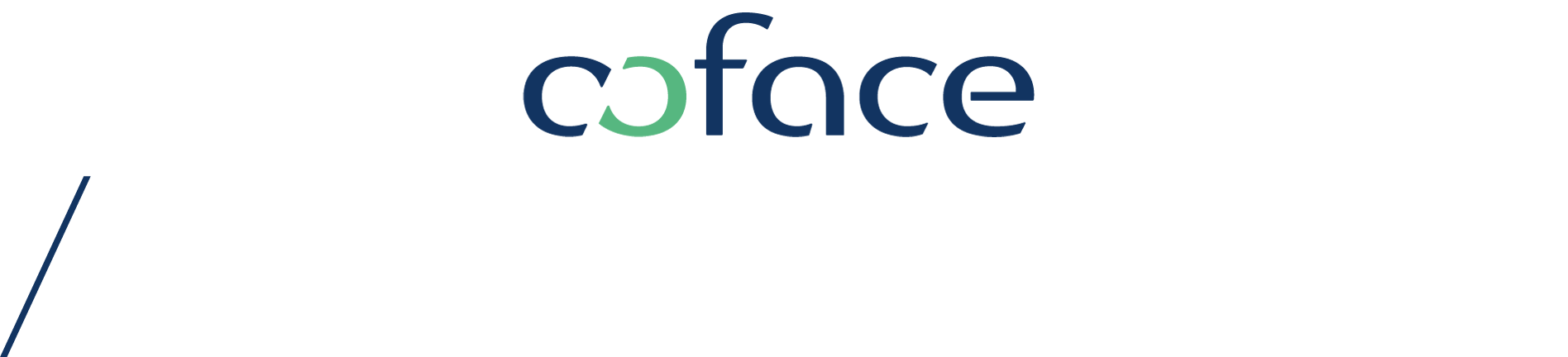 2015 m. gruodžio 10 d.„Coface“: Rusijos sankcijos Turkijai kainuos, bet didesnio pavojaus nekeliaLapkričio 24 d. Turkijai numušus jos oro erdvę pažeidusį Rusijos karo lėktuvą, prezidentas Vladimiras Putinas pasirašė dekretą dėl sankcijų Turkijai, kuriomis turėjo būti uždraustas kai kurių prekių importas į Rusiją, taip pat įsakyta nepratęsti darbo sutarčių jo valdomoje šalyje dirbantiems Turkijos piliečiams. Be kitų ekonominio spaudimo priemonių, buvo nutraukti užsakomieji reisai iš Rusijos į Turkiją, turizmo agentūroms rekomenduota neparduoti poilsinių kelionių į priešiškos valstybės kurortus.Verslo rizikos valdymo bendrovės „Coface“ skaičiavimais, sankcijos Turkijos ekonomikai padarys 5–10 mlrd. JAV dolerių žalą ir tai turėtų padidinti šios šalies biudžeto deficitą 2016-aisiais. Vis dėlto, ekonomistų manymu, didesnių iššūkių visai Turkijos ekonomikai tai nesukels, nes toks praradimas sudaro tik 1–1,5 proc. valstybės BVP dalį.„Turkijos verslas gerai prisitaikęs, o kilus problemų gali pakeisti savo eksporto kryptis. Taip ir šįkart sumažėjęs kai kurių prekių eksportas į Rusiją bus kompensuotas eksportu į ekonomiškai atsigaunančias Europos Sąjungos šalis. Be to, turkų eksportas į Rusiją jau 2014 m. susitraukė iki 30 proc. dėl šioje rinkoje prasidėjusios recesijos“, – sako bendrovės „Coface Lietuva“ direktorius Mantvydas Štareika.Anot jo, didesnis rūpestis nei eksporto draudimai Turkijai yra dėl sankcijų silpnėjanti lira. Jeigu ši tendencija, prasidėjusi numušus rusų lėktuvą, išliks, šalies įmonėms gali kilti didesnių sunkumų, nes Turkijos ūkis smarkiai priklausomas nuo žaliavų importo, o šios įsigyjamos už JAV dolerius.Nors Turkija daugiau nei pusę reikiamų gamtinių dujų perka iš Rusijos, šioje srityje „Coface“ ekspertai nemato grėsmės. „Pirmiausia, dujų tiekimas griežtai reguliuojamas tarptautinių teisės aktų, tad jei Rusija sumanytų nutraukti tiekimą, jai pačiai grėstų rimtos sankcijos. Kita vertus, Turkija yra labai svarbi Rusijos energetikos klientė, todėl pajamos iš turkams parduodamų dujų recesiją išgyvenantiems rusams yra gyvybiškai svarbios“, – pabrėžia M. Štareika.Apie „Coface“10 metų Lietuvoje veikianti verslo rizikos valdymo bendrovė „Coface“ yra to paties pavadinimo grupės dalis. „Coface“ grupė – tai tarptautinė lyderė, viso pasaulio įmonėms siūlanti savo sprendimus, padedančius apsisaugoti nuo klientų finansinių įsipareigojimų nevykdymo tiek šalies vidaus, tiek eksporto rinkose. „Coface“ 98 pasaulio valstybėse tiesiogiai arba netiesiogiai užtikrina 40 000 sandorių su įmonėmis, veikiančiomis daugiau nei 200 šalių. Grupės įmonėse dirba daugiau nei 4 400 žmonių. Prancūzijoje „Coface“ valstybės vardu valdo valstybės garantijas dėl eksporto. „Coface SA“ akcijos kotiruojamos Paryžiaus vertybinių popierių biržoje. FITCH ir MOODY’S patvirtinti „Coface“ reitingai yra atitinkamai AA– (perspektyva stabili nuo 2010-ųjų lapkričio) ir A2 (reitingo perspektyva stabili nuo 2009-ųjų rugsėjo).